г., Якутск, ул. Орджоникидзе, дом 27								      24.08.2023Тел.: 42-45-18Сайт: (http://14.rosstat.gov.ru)vk.com/sakhastathttps://t.me/statinfoyktЗдравоохранение Республики Саха (Якутия): 2022 год в цифрахВ Республике Саха (Якутия) в 2022 году медицинское обслуживание населения осуществляли 62 больничных и 83 амбулаторно-поликлинических организаций, фельдшерско-акушерских пунктов. С целью раннего выявления заболеваний и мониторинга состояния здоровья населения в прошлом году профилактический осмотр прошли 377 тыс. взрослого населения, 121 тыс. детей в возрасте 0-14 лет и 28 тыс. детей в возрасте 15-17 лет.На начало 2023 года численность постоянного населения Республики Саха (Якутия) составила 997,6 тыс. человек. За прошедший год в республике родилось 11777 детей, из них 7438 малышей родились в городских поселениях, 4339 –                         в сельских. Среди родившихся мальчиков больше, чем девочек на 401 человека.В целом по республике в 2022 году медицинское обслуживание населения осуществляли 62 больничных и 83 амбулаторно-поликлинических организаций, фельдшерско-акушерских пунктов. Мощность амбулаторно-поликлинических организаций достигла 294 посещения в смену на 10 тыс. населения и возросла                   на 2,8% по сравнению с предыдущим годом. Скорую медицинскую помощь обеспечивали 41 станции и отделения, которые амбулаторно и при выездах оказали помощь 302,6 тыс. человек.За прошлый год медицинское обслуживание осуществляли 80 женских консультаций и акушерско-гинекологических отделений (кабинетов), входящих                   в состав организаций, а также 115 детских поликлиник (из которых 114 детских поликлиник и отделений (кабинетов), входящих в состав организаций,                                        и 1 самостоятельная). На конец 2022 года в лечебно-профилактических организациях республики работали 5,9 тыс. врачей всех специальностей, из них более 38% имели высшую или первую квалификационную категорию и 12,6 тыс. среднего медицинского персонала. Обеспеченность на 10 тыс. населения врачами и средним медицинским персоналом составила 59,7 и 126,6 человек соответственно.В системе Министерства здравоохранения Республики Саха (Якутия)                                 в стационарных условиях медицинскую помощь получили 193,2 тыс. человек, средняя длительность пребывания одного пациента в стационаре составила                     10,5 дней. С целью раннего выявления заболеваний и мониторинга состояния здоровья населения в 2022 году профилактический осмотр прошли 377 тыс. взрослого населения (90,4% взрослого населения, подлежащего осмотрам), 121 тыс. детей                    в возрасте 0-14 лет (88,7% численности детей, подлежащих осмотрам в этом возрасте) и 28 тыс. детей в возрасте 15-17 лет (96,1% численности детей, подлежащих осмотрам в этом возрасте). Число санаторно-курортных организаций и организаций отдыха составило              28 единиц, в них 1273 коек (мест), всего было обслужено 15,8 тыс. лиц. В прошлом году было введено в эксплуатацию 5 объектов здравоохранения общей площадью 28048 кв.м. (из них четыре - государственной собственности                    и один - частной). В 2021 году было введено 2 объекта здравоохранения государственной собственности общей площадью 5098 кв.м. 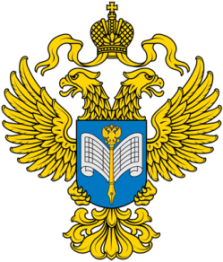 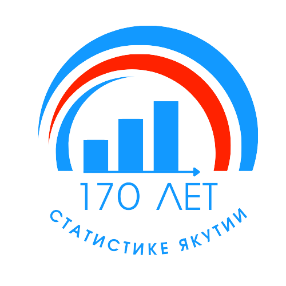 Территориальный органФедеральной службы государственной статистикипо Республике Саха (Якутия)Пресс-релиз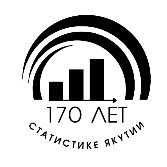 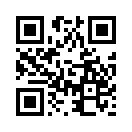 СайтСаха(Якутия)стата(http://14.rosstat.gov.ru)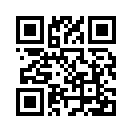 Вконтакте(vk.com/sakhastat)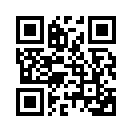 Одноклассники(ok.ru/sakhastat)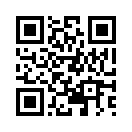 Telegram(t.me/statinfoykt)